Приложение к Акту обследования (1)Результаты фото-фиксацииФГУП РК «Солнечная Таврика» «Пансионат-ДОЛ» «Лучистый», корпус столовая  297407, Российская Федерация, РК, г. Евпатория, пгт. Заозёрное, ул. Аллея Дружбы-31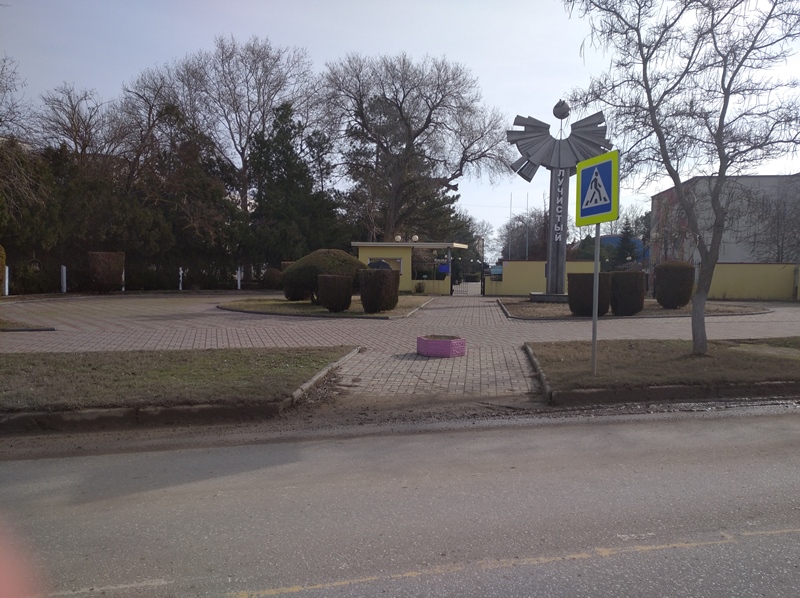 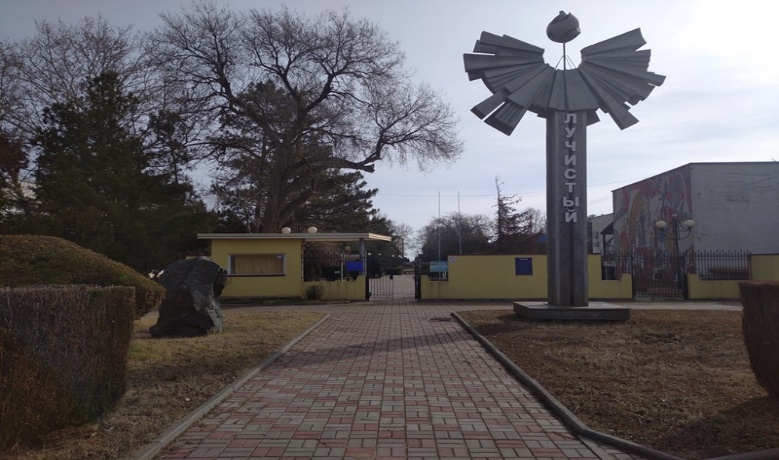 Фото №1–Пути движения к Пансионату от остановки Фото №2 – дорога на территорию центрального входа со стороны ул. Аллея Дружбы 31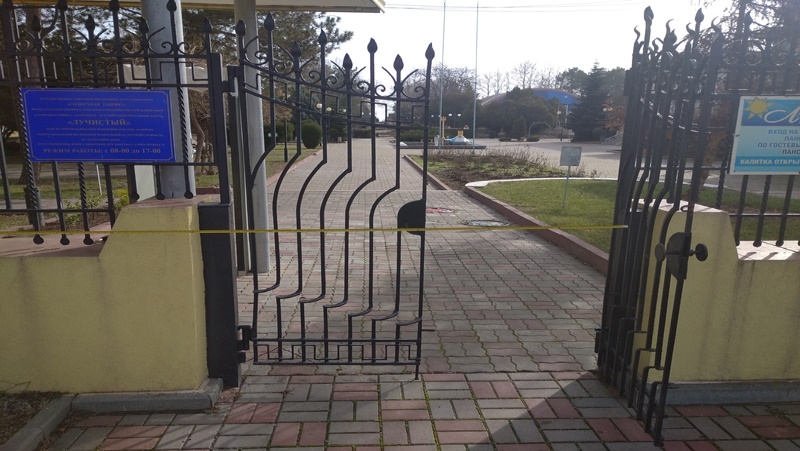 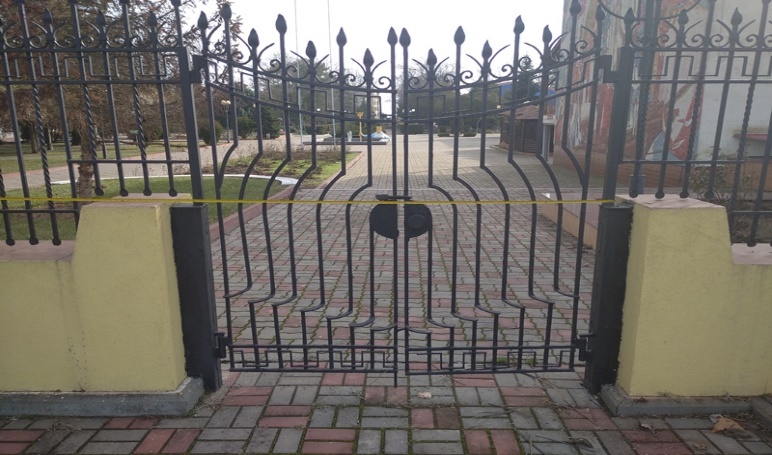 Фото №3 – Вход на территорию центральный со стороны ул. Аллея Дружбы 31, КПП №1Фото №4 – Вход на территорию дополнительный со стороны ул. Аллея Дружбы 31, КПП №1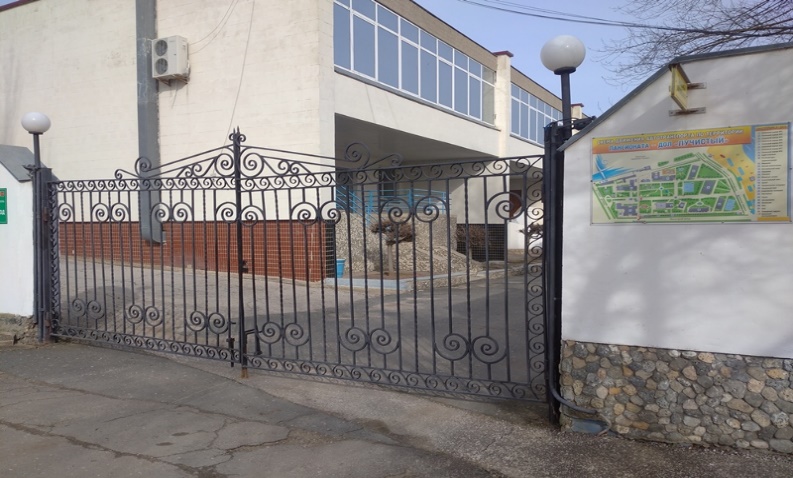 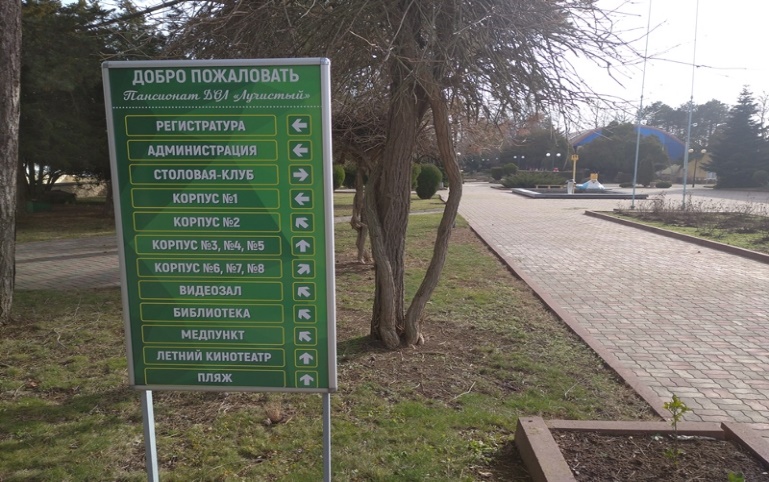 Фото №5 – Вход на территорию дополнительный со стороны пер. Межлагерный проезд, КПП №2Фото №6 – Пути движения по территории, информация визуальная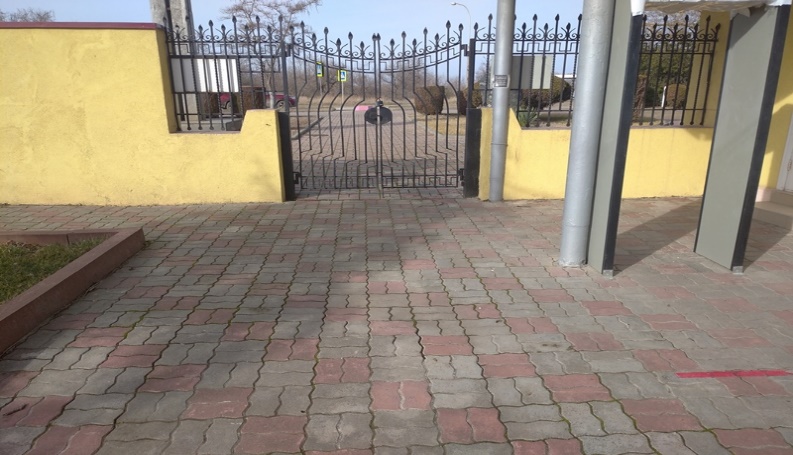 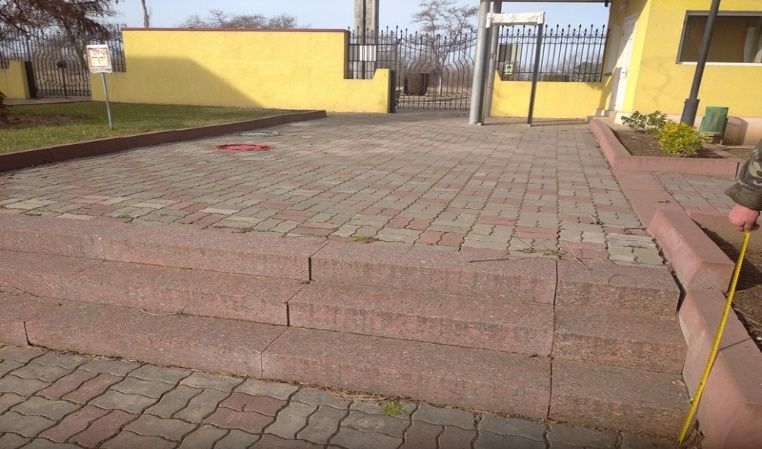 Фото №7 – Пути движения по территории от центрального КППФото №8 – Пути движения по территории от КПП №1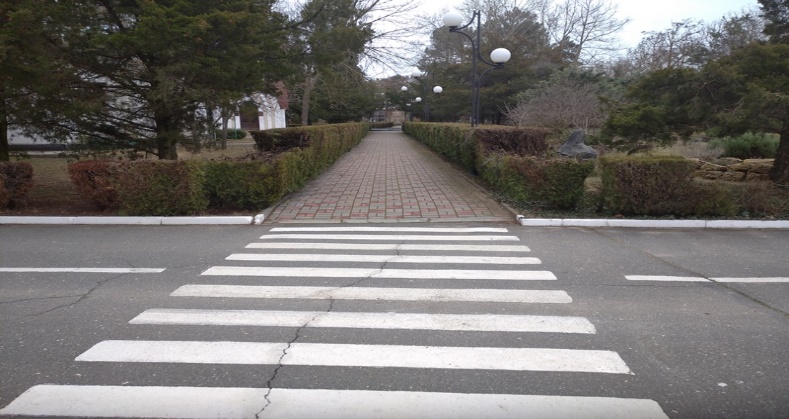 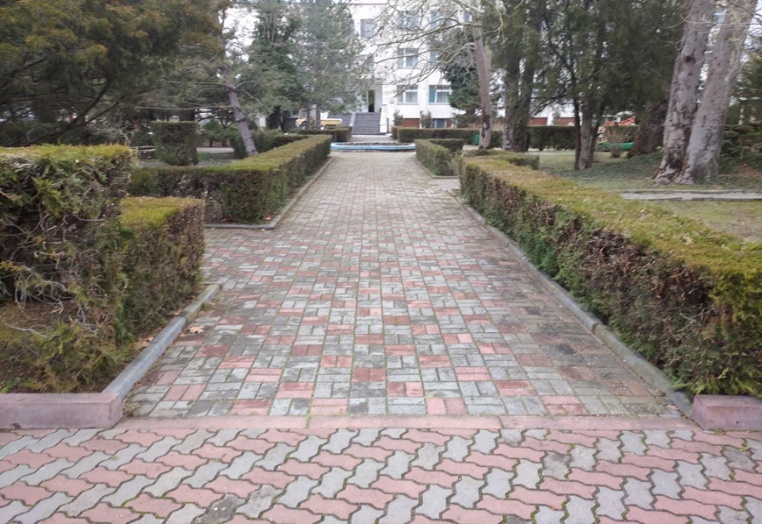                       Фото № 9 – Пути движения по территорииФото № 10 – Пути движения по территории корпус №2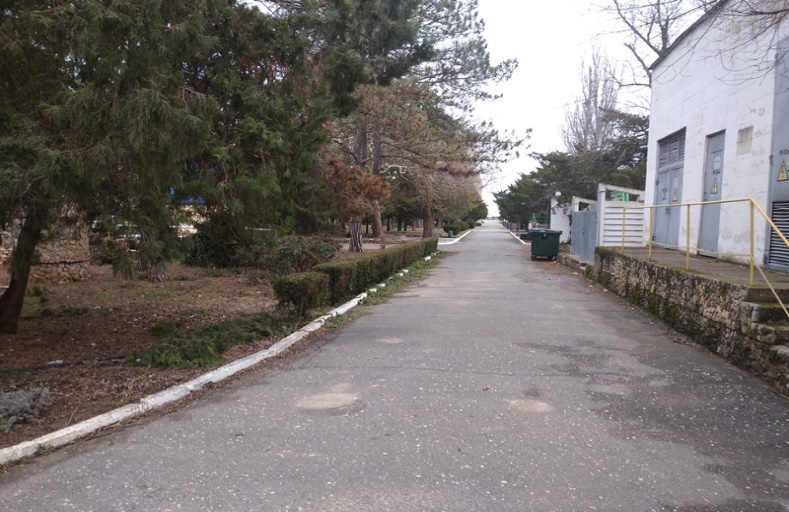 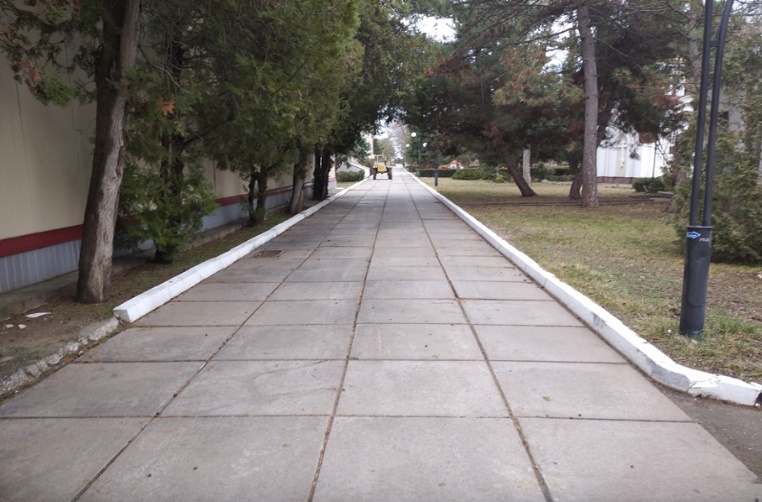 Фото №11 – Пути движения по территории к корпусу № 8; №7; №6Фото №12 – Пути движения по территории к корпусу №2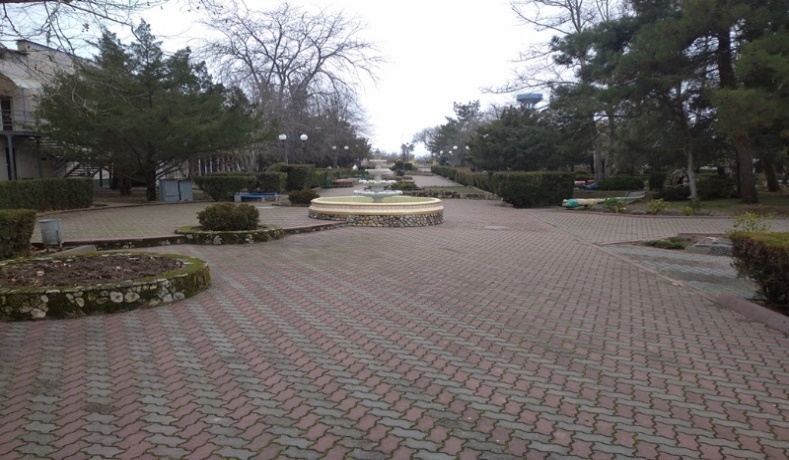 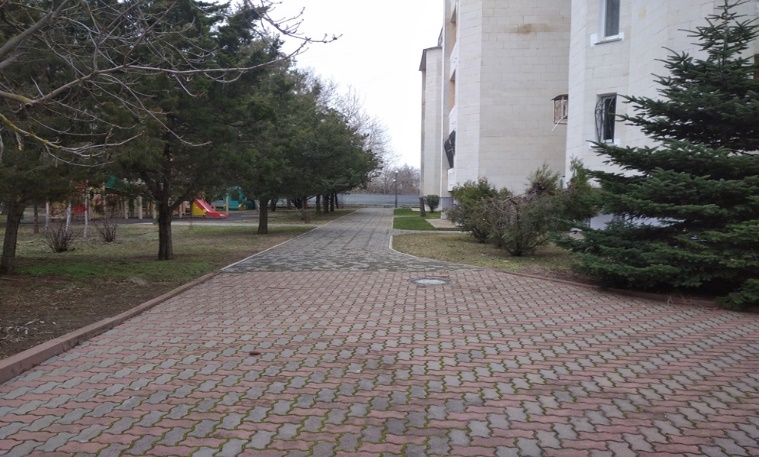 Фото №13 – Пути движения по территории ( центральная аллея)Фото №14 – Пути движения по территории корпус №4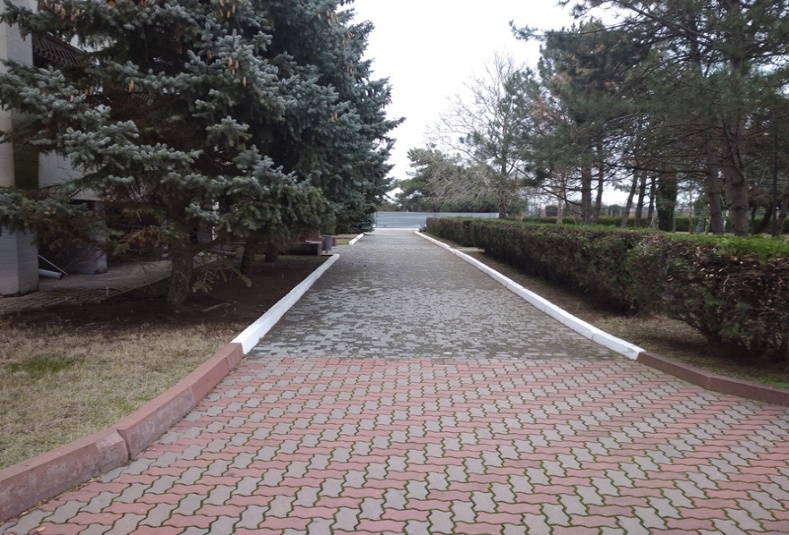 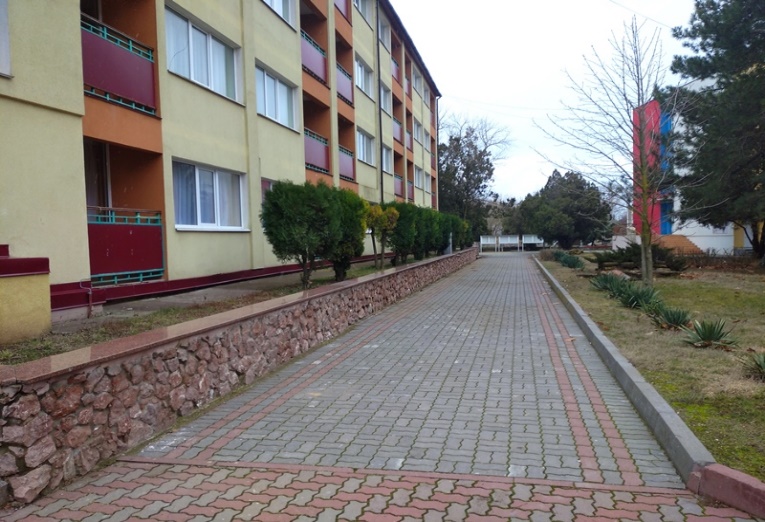 Фото №15 – Пути движения по территории корпус №4Фото №16 – Пути движения по территории корпус №5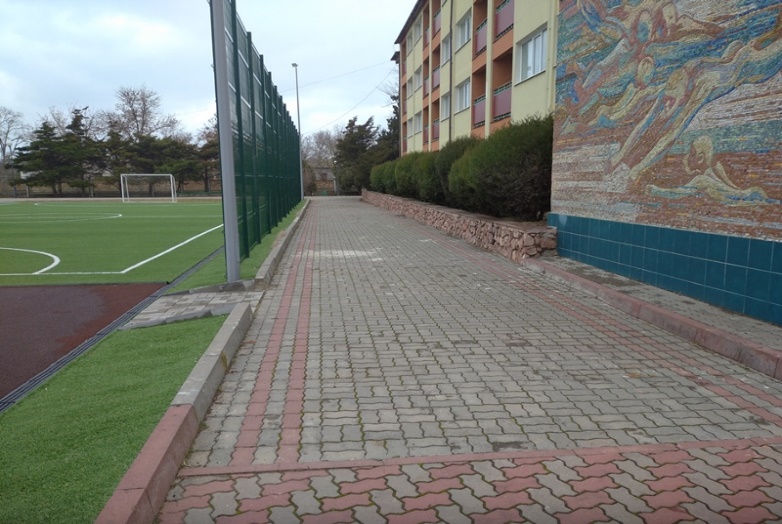 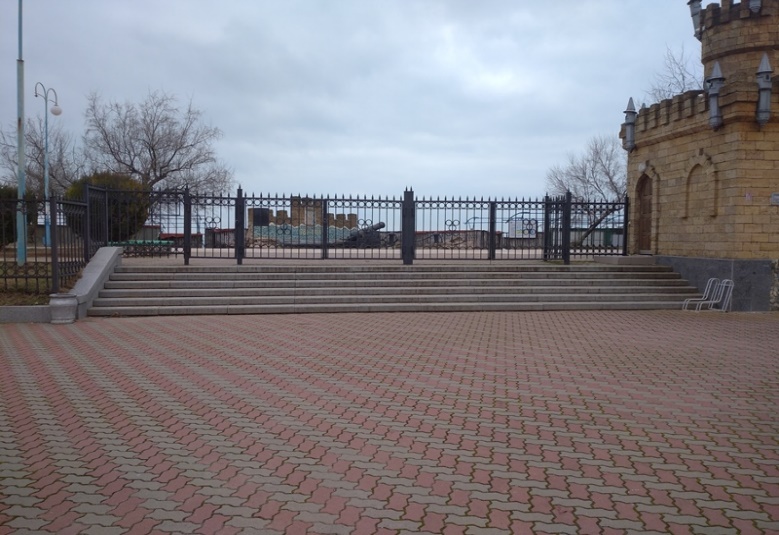                        Фото №17 – Пути движения по территории корпус №5Фото №18 – Пути движения по территории (выход на набережную)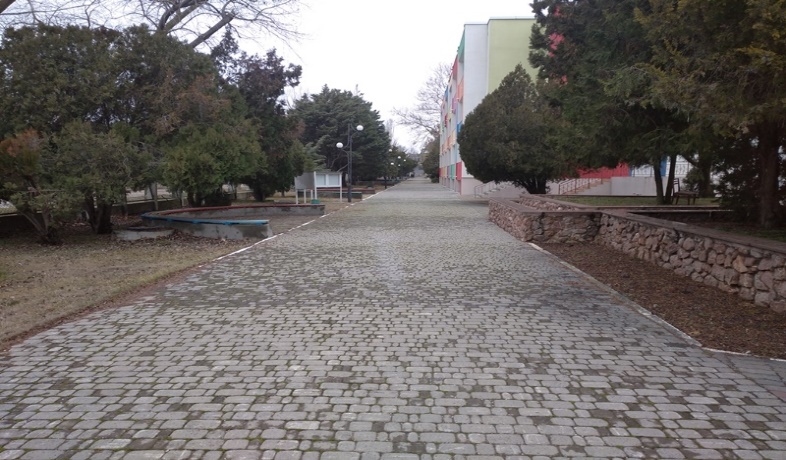 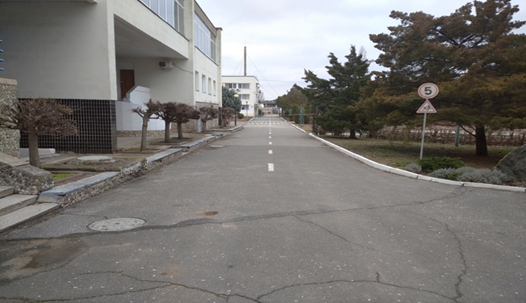 Фото №19 – Пути движения по территории корпус №6; №5Фото № 20 — Пути движения по территории от КПП №2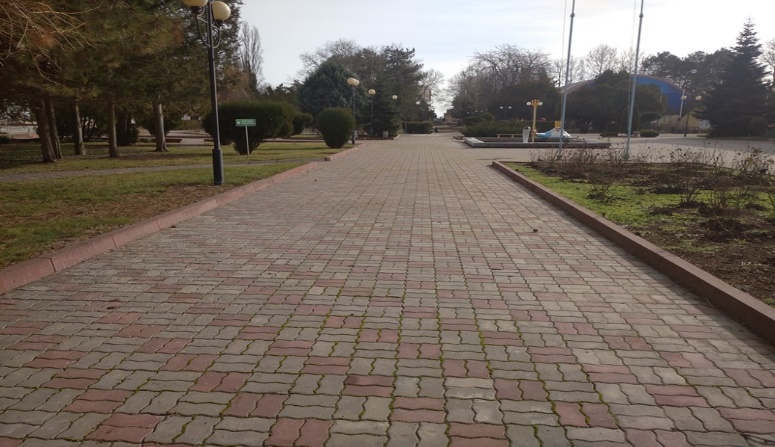 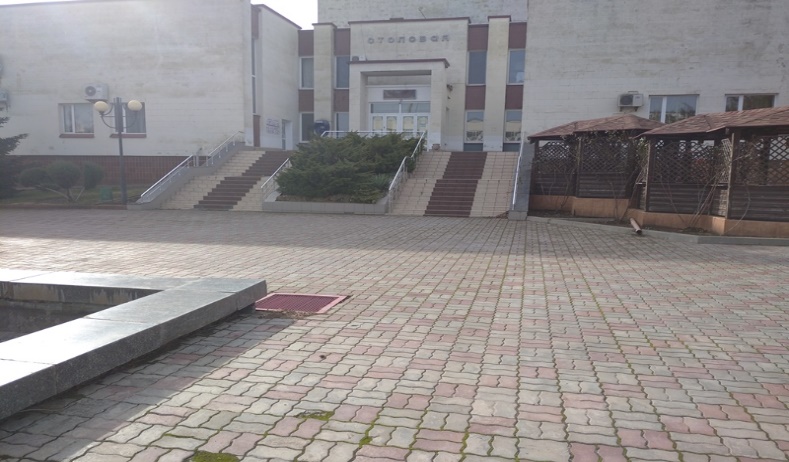 Фото № 21 – Пути движения по территории от КПП №1Фото №22 – Пути движения по территории к клубу - столовой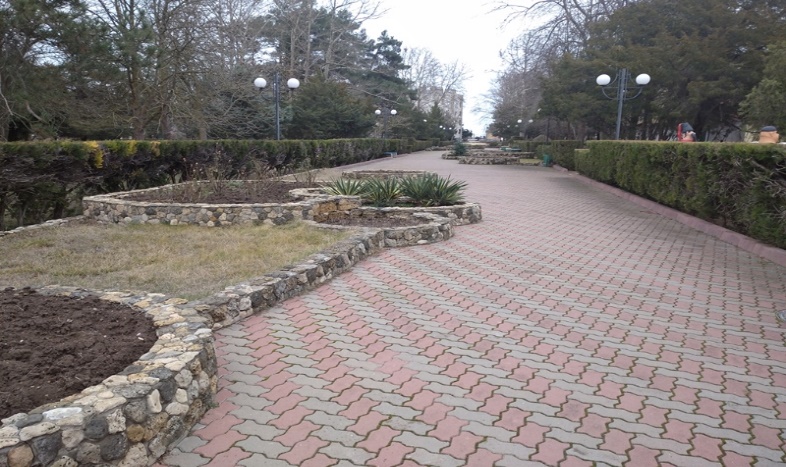 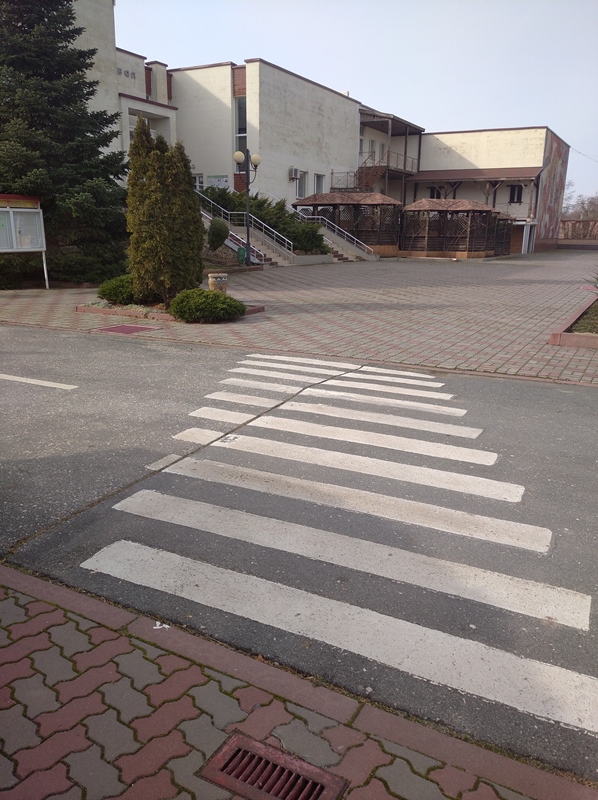 Фото №23 – Пути движения по территории (центральная аллея)Фото №24 – Пути движения по территории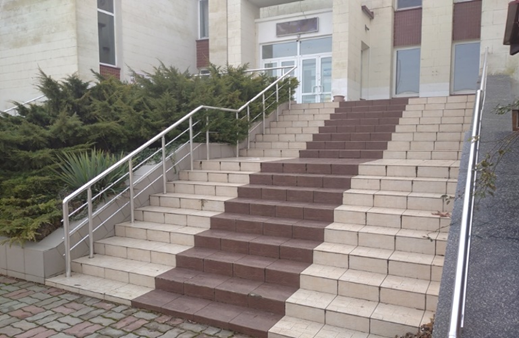 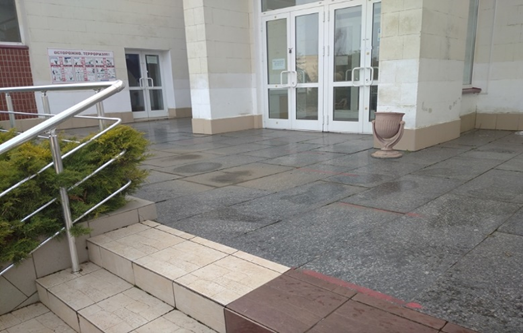 Фото №25 — Вход в здание клуба-столовой главный (центральный) Фото №26 — Вход в здание клуба-столовой главный (центральный)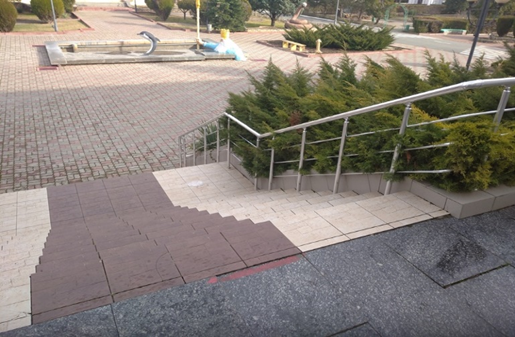 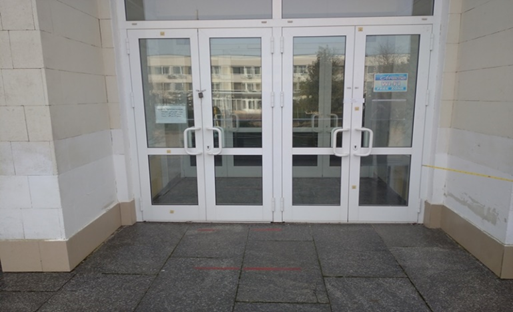 Фото №27 — Вход (выход) в здание главный (центральный)Фото №28 – Вход в здание столовой центральный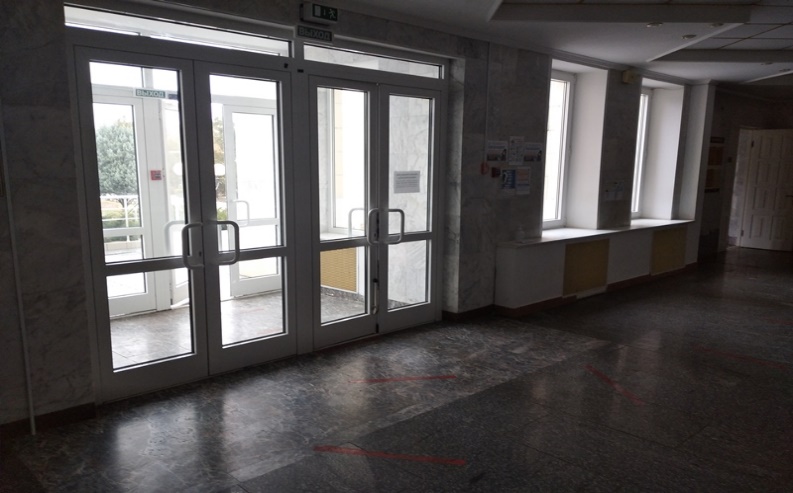 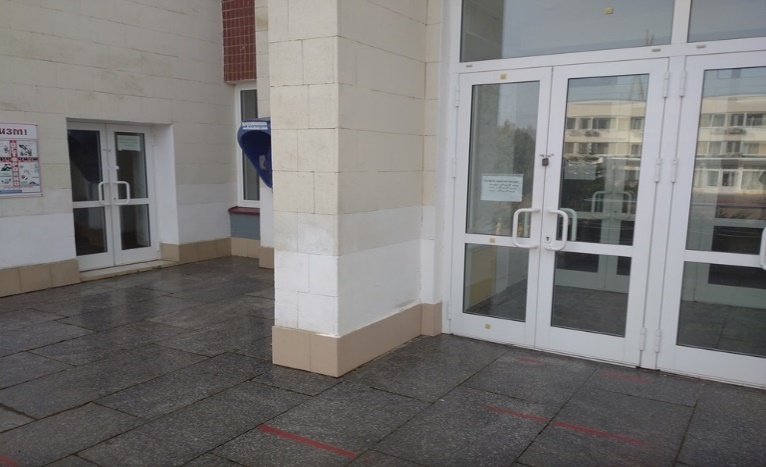 Фото № 29 – Выход из здания столовой центральныйФото №30 – Вход в здание центральный и эвакуационный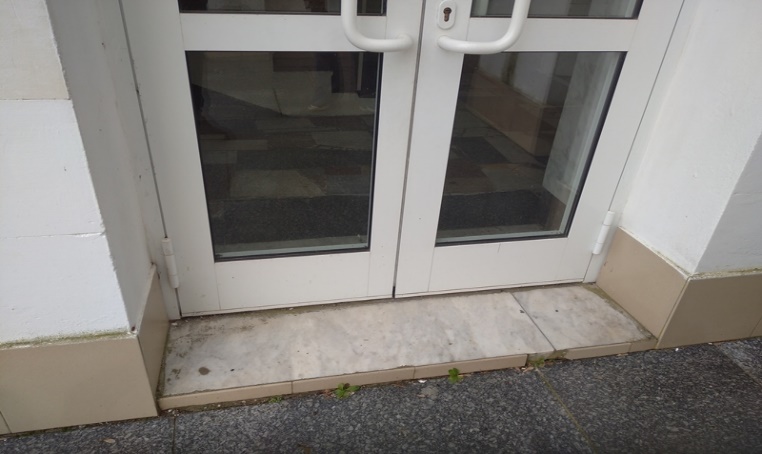 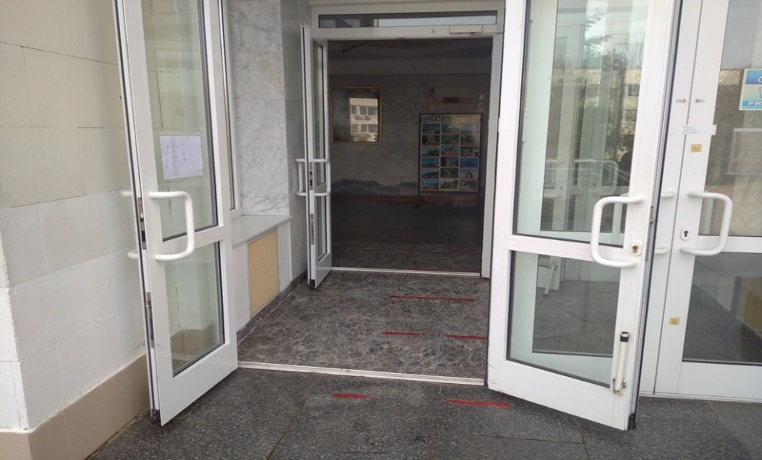 Фото №31 - Вход в здание эвакуационный (порог)Фото №32 - Пути движения тамбур (коридор)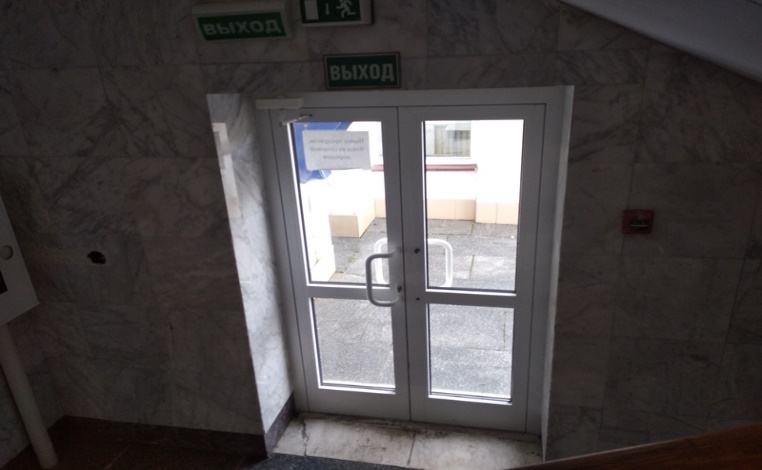 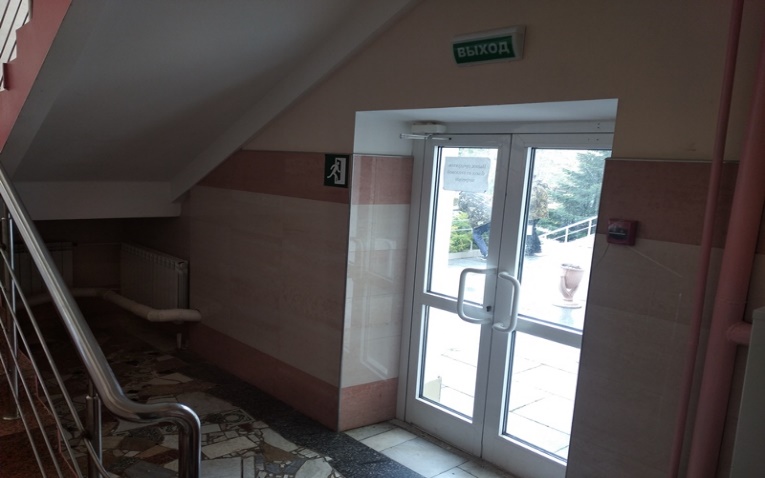 Фото №33 - Выход из здания клуба-столовой эвакуационный №1Фото №34 - Выход из здания клуба-столовой эвакуационный № 2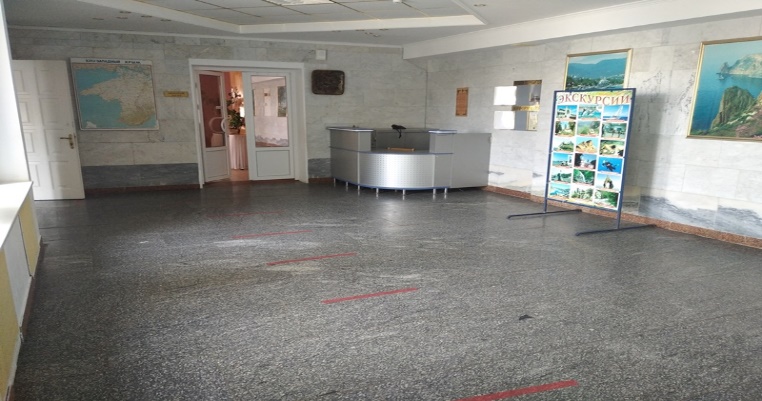 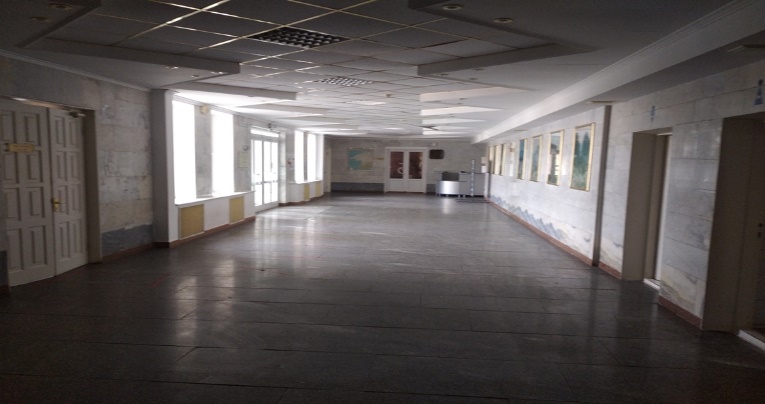 Фото №35 — Пути движения внутри здания дверь в обеденный залФото №36 - Пути движения внутри здания холл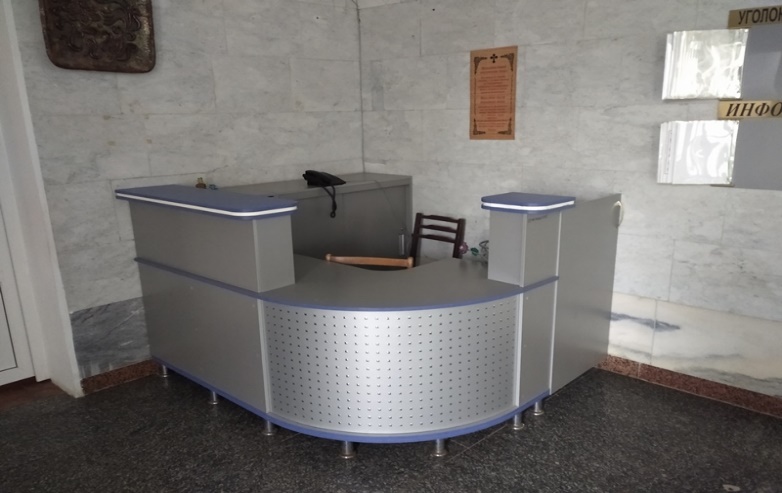 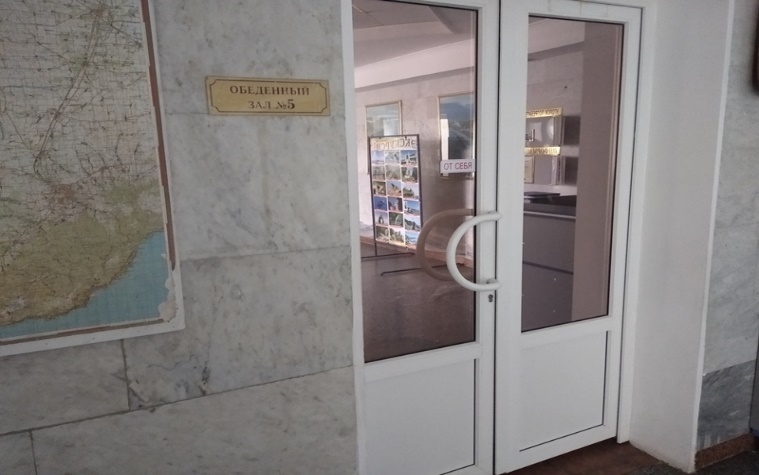                      Фото №37 - рабочее место администратора зала столовойФото № 38 - Путь движения вход в обеденный зал (дверь входная)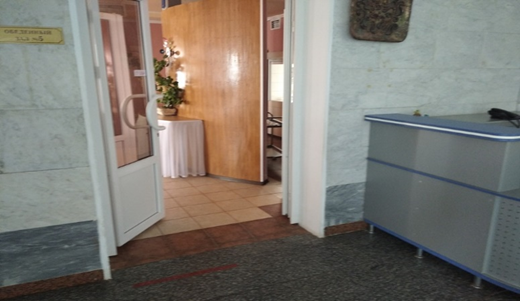 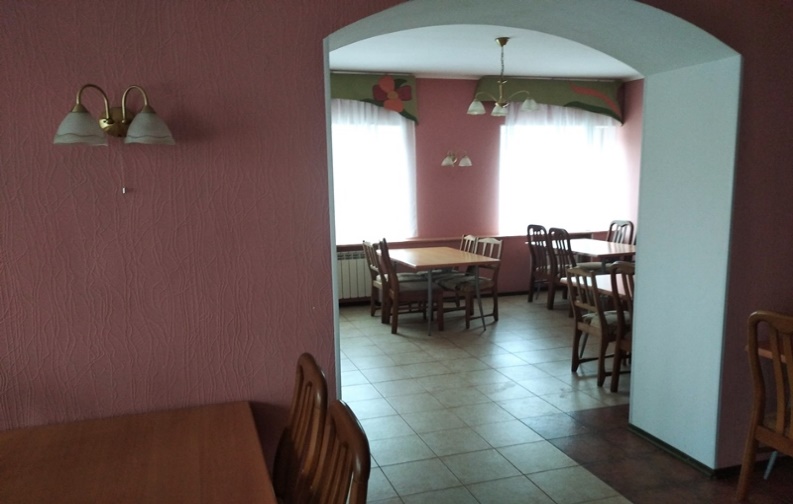 Фото №39 - Путь движения в обеденный зал (дверь входная)Фото № 40 - Пути движения и расстановка мебели внутри обеденного зала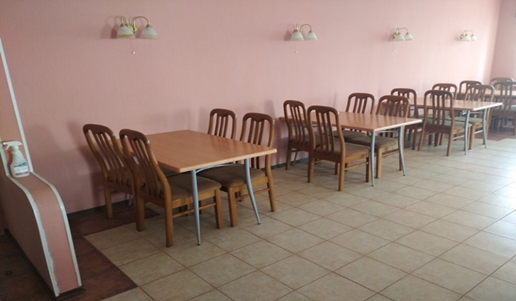 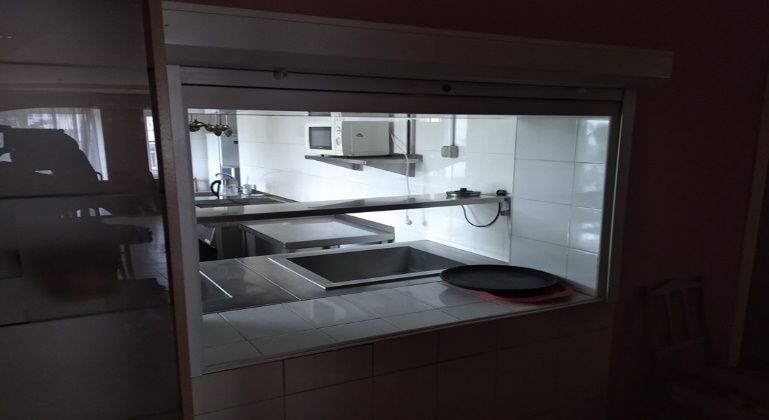 Фото № 41 - Пути движения и расстановка мебели внутри обеденного залаФото № 42 - Пути движения, место раздачи пищи   (обеденный зал) №5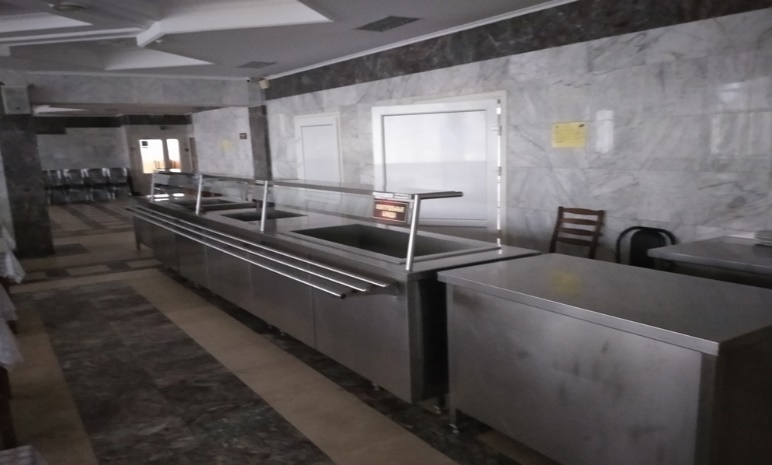 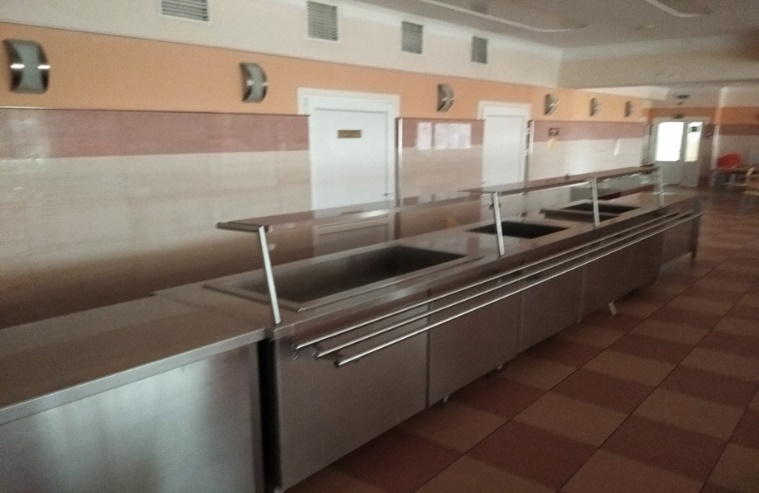 Фото № 43 - Пути движения и расстановка мебели, место раздачи
 пищи внутри обеденного зала № 3-4Фото № 44 - Пути движения и расстановка мебели, место раздачи
 пищи внутри обеденного зала № 1-2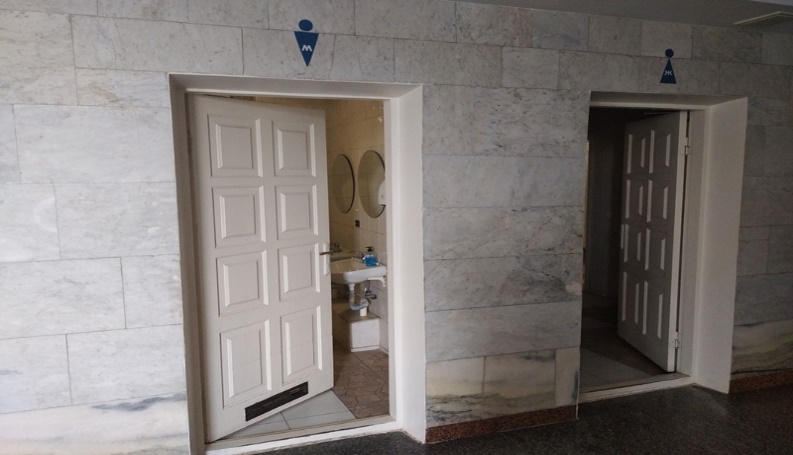 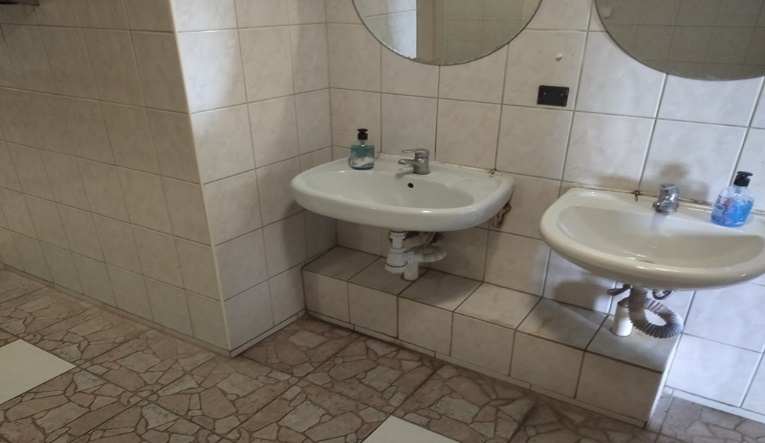 Фото №45 — Санитарно-гигиенические помещения (вход)Фото №46 — Санитарно-гигиеническое помещение (раковины)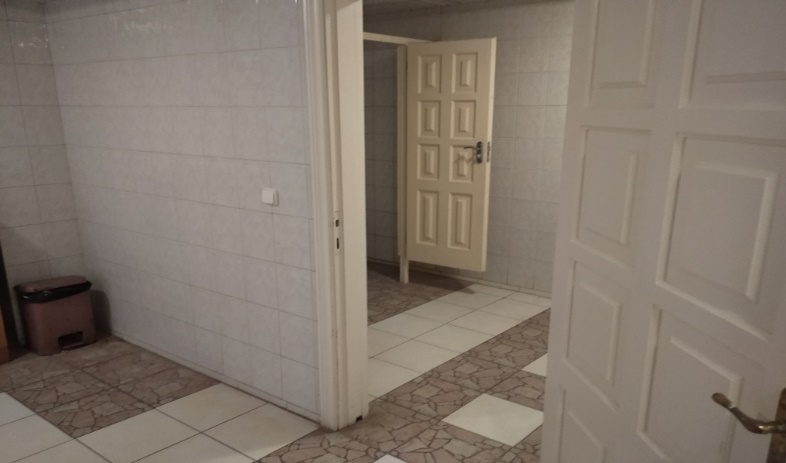 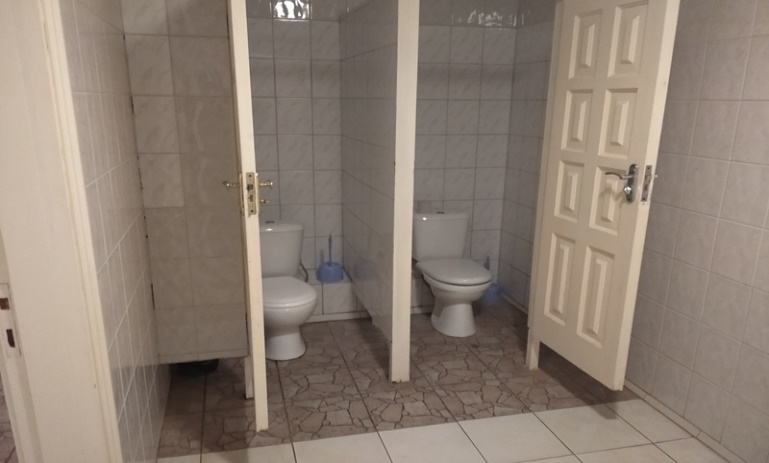 Фото №47 - Санитарно-гигиеническое помещение (тамбур) вход в туалетФото №48 - Санитарно-гигиеническое помещение туалет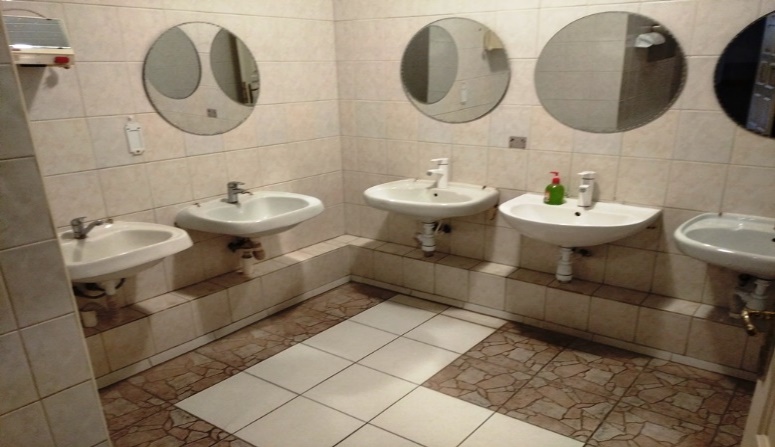 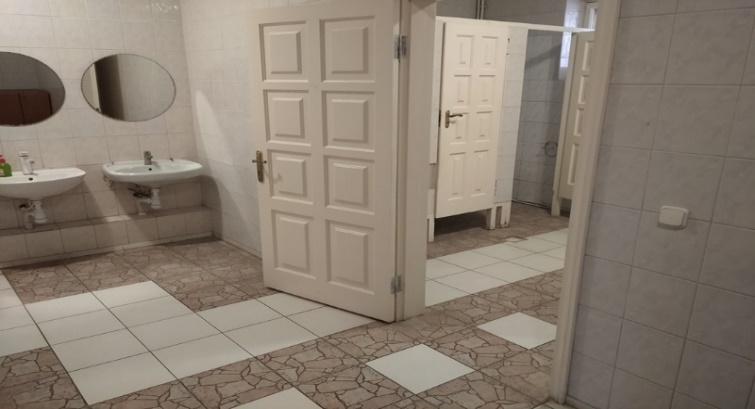 Фото № 49 — Санитарно-гигиеническое помещение (раковины)Фото № 50 - Санитарно-гигиеническое помещение (тамбур) вход в туалет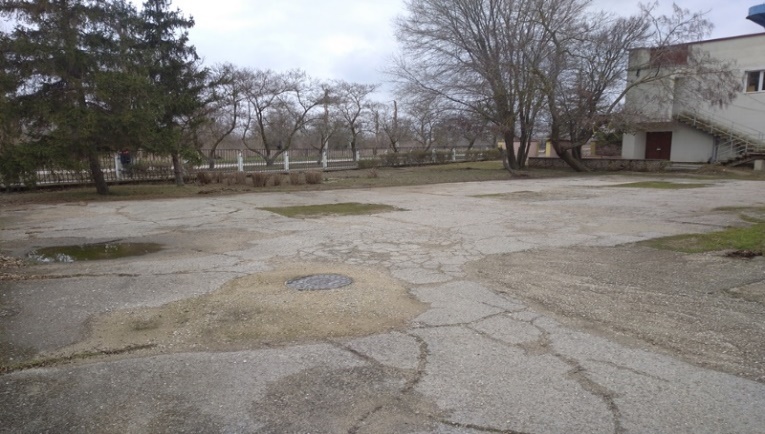 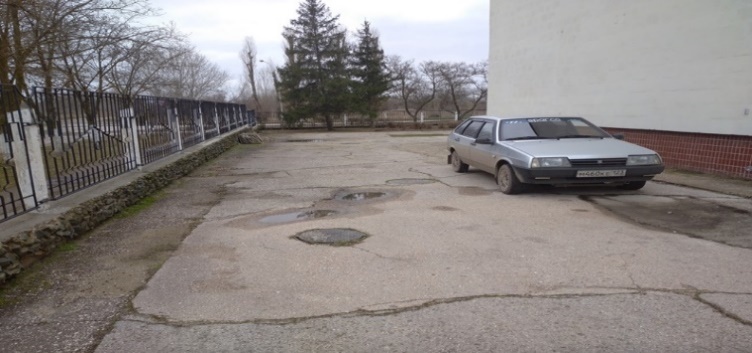 Фото №51 — место стоянки транспортаФото № 52 — место стоянки транспорта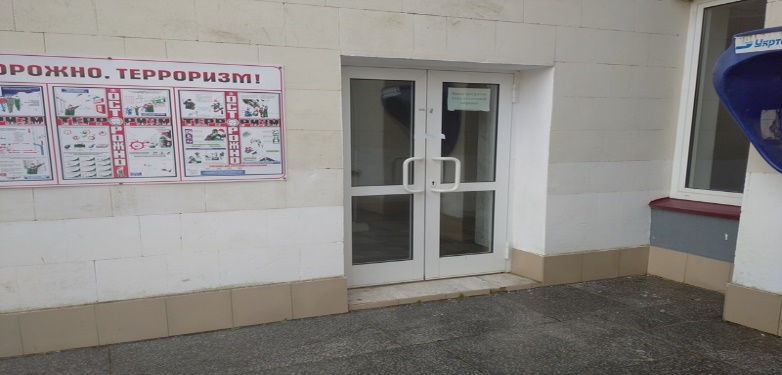 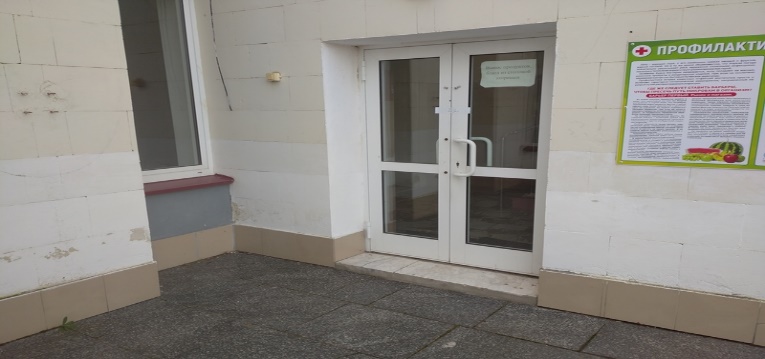 Фото №53 — эвакуационный (вход-выход) с левой стороныФото №54 — эвакуационный (вход-выход) с правой стороны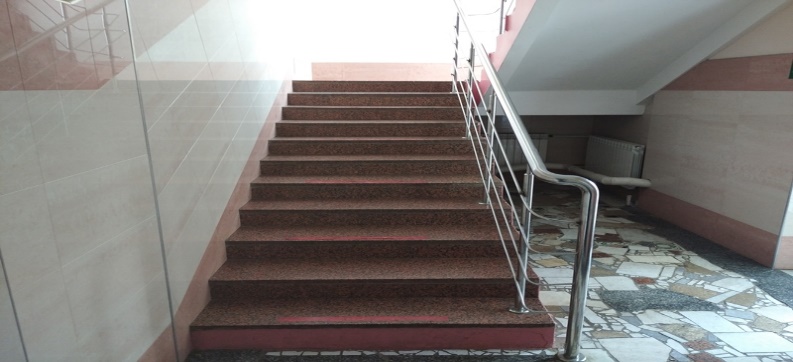 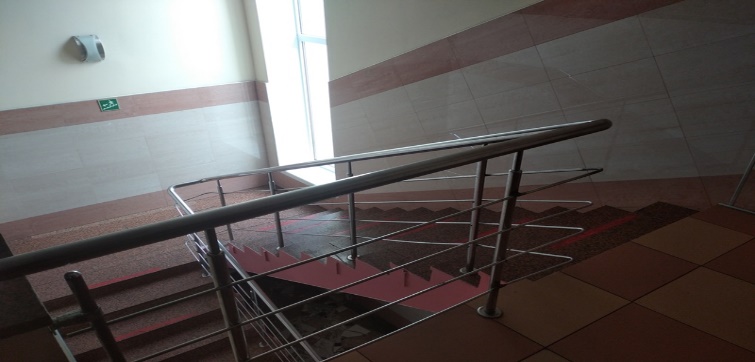 Фото № 55— лестница (левый вход)Фото № 56— лестница (левый выход)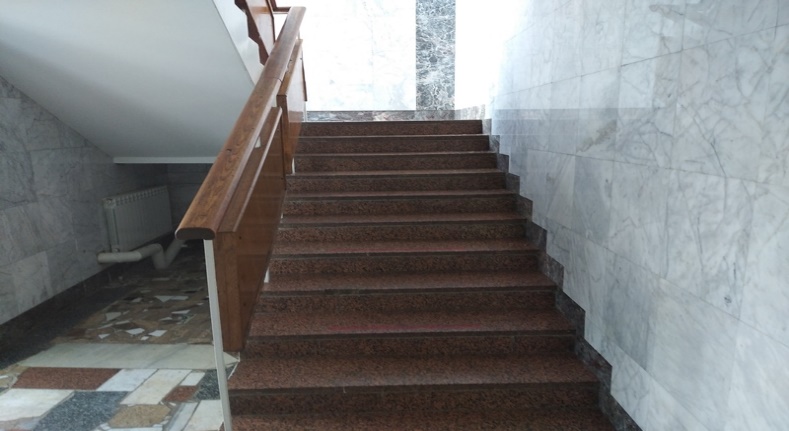 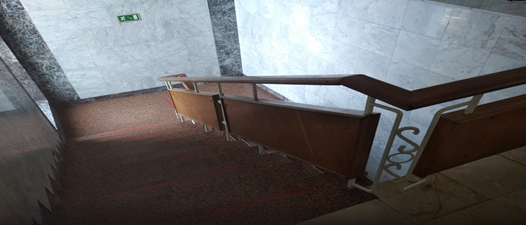       Фото № 57— лестница (правый вход)Фото № 58— лестница (правый выход)